Publicado en Madrid el 05/06/2024 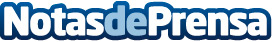 Interesantes resultados sobre el manejo del dolor en mascotas: nuevas estrategias para mejorar la calidad de vidaEncuesta de INDIBA sobre el 'Manejo del Dolor de Pequeños Animales en España'Datos de contacto:María GuijarroGPS Imagen y Comunicación622836702Nota de prensa publicada en: https://www.notasdeprensa.es/interesantes-resultados-sobre-el-manejo-del Categorias: Nacional Medicina Madrid Veterinaria Mascotas http://www.notasdeprensa.es